ЧЕРКАСЬКА ОБЛАСНА РАДАГОЛОВАР О З П О Р Я Д Ж Е Н Н Я20.06.2022                                                                                       № 116-рПро призначення БУРСЬКОЇ Н.В.виконувачем обов’язківдиректора комунального закладуВідповідно до статті 55 Закону України «Про місцеве самоврядування
в Україні», підпункту 3 пункту 3 рішення обласної ради від 16.12.2016                          № 10-18/VIІ «Про управління суб’єктами та об’єктами спільної власності територіальних громад сіл, селищ, міст Черкаської області» (із змінами), пункту 9 Положення про конкурсний відбір претендентів на зайняття посад керівників підприємств, установ, закладів спільної власності територіальних громад сіл, селищ, міст Черкаської області, затвердженого рішенням обласної ради від 19.02.2021 № 5-14/VІІІ (зі змінами), враховуючи заяву Бурської Н.В. від 06.06.2022:1. ПРИЗНАЧИТИ з 28.06.2022 БУРСЬКУ Наталію Валеріївну виконувачем обов’язків директора комунального закладу «Обласний міжрегіональний центр соціально-психологічної реабілітації дітей у м. Умані Черкаської обласної ради» (далі – заклад) на строк до видання розпорядження голови обласної ради про звільнення її від виконання обов’язків керівника цього закладу.2. Контроль за виконанням розпорядження покласти на заступника голови обласної ради ДОМАНСЬКОГО В.М. і управління юридичного забезпечення та роботи з персоналом виконавчого апарату обласної ради.Голова									А. ПІДГОРНИЙ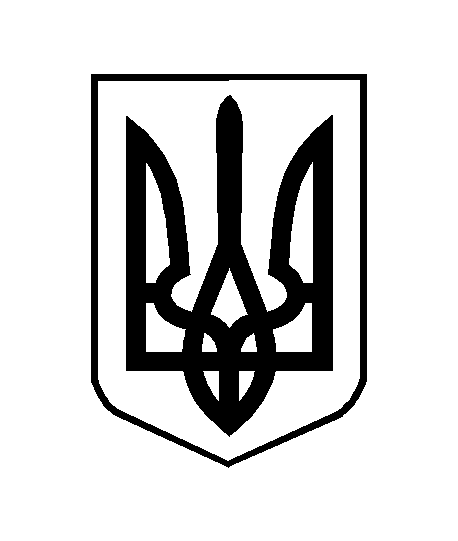 